                               Célébrations eucharistiques                                       du 21 mai au 26 mai 2024 MAR.               21 MAI								12h00 	         La Paix en Ukraine – Lorraine Blais MER.               22 MAI 12h00  	     Gisèle Sivret – Sa mère Henriette St-Louis JEU.                23 MAI
12h00		     Patricia Martin – Victor et Diane DumaisVEN.                24 MAI 12h00		     Werner Rank et parents Alois et MathildeSAM.               25 MAI 16h00          Gerrry Malette – Colette Lalonde		      Denis Gouin – Son épouse Gisèle		      Laurent Lamothe – Marcel et Gertrude LefebvreDIM.               26 MAI10h00	         Merci Seigneur pour la santé de ses parents – Amélie Kouassi		    Diane Minor-Gravelle – Richard et Denise Lalonde                 Merci Seigneur pour ton aide avec mes études – Laurentia Adjalla12h00		   Messe en Espagnol FINANCES :
Rég :1155.00$ Vrac :372.95$ Total :1527.95$ 
Dons préautorisés :700.00$   Lampions :82.80$ 
Oeuvres pastorales du Pape :45.00$
Les messes diffusées sur You tube : Lien pour les messes : https://www.youtube.com/@paroisseste-anne-des-pins1692/streamsLITURGIE DES ENFANTS :
La liturgie des enfants est offerte durant la messe du dimanche.  Le programme est surtout pour les enfants de 4 à 10 ans.  Nous demandons qu’un parent accompagne les enfants de moins de 4 ans.LE MOIS DE MARIE:
Durant le mois de Mai, le chapelet se dira dans l’église à 11h15 avant la messe de midi.  Venez prier en grand nombre.POSTE VACANT :La paroisse St-Joseph Chelmsford est à la recherche d’une secrétaire administrative pour le compte du bureau paroissial.  Poste disponible immédiatement.  Prendre contact avec le bureau paroissial au 705-855-4575 ou par courriel à parstjo@persona.caLa paroisse St-Dominique est à la recherche d’une secrétaire administrative/réceptioniste pour le compte du bureau paroissial de St Dominique.  Poste disponible immédiatement.DÉCÈS :M.Henri Houle décédé, le  30 avril, 2024. Il était le mari de Yvette Houle de notre paroisse.Mme Bella Martell décédée, le dimanche 12 mai 2024.  Elle était une bonne amie de Denise Tremblay de notre paroisse.
VACANCES :Veuillez noter que la secrétaire sera en vacances tous les vendredis commençant le 31 mai et les vendredis du mois de juin. 
Commençant immédiatement les heures du bureau seront de 8h00 à 14h00 jusqu’au mois de septembre.ÉGLISE DIOCÉSAINE :  (poste 10 et HD610, le dim., mer., et le ven.à 11h) et aussi
(YouTube-Église diocésaine :  eglisediocesaineSSM)
2100 :           La jeune chorale africaine :  un trésor à découvrir
https://www.youtube.com/watch?v=r-E-tsLb2s&t=674s
19 mai	La jeune chorale africaine continue à nous émerveiller!
2101 	Judith Koffi, Grace Yoka et jeunes de la chorale
26 mai	Congrès eucharistique international…. C’est quoi?
2102	Paulette Léger et Yolande ClémentPENTECÔTE : DON DE L’ESPRIT SAINTEn ce jour de la Pentecôte, nous célébrons avec tous les chrétiens et chrétiennes du monde entier le don de l’Esprit Saint aux apôtres puis à toute l’Église. C’est l’Esprit Saint qui permet aux disciples d'annoncer la Parole à toutes les nations et qui ouvre l'Église à son avenir.Aujourd'hui, c'est sur nous que vient l'Esprit promis par Jésus. Il vient nous remplir de foi, d'espérance et d'amour. Il vient faire de nous des témoins du ressuscité. Ce jour, l'Esprit vient ouvrir l'avenir de notre Église. Cette fête nous invite à nous ouvrir à l'Esprit, l'Esprit qui fait toutes choses nouvelles, l'Esprit qui fera de nous le sel de la terre, la lumière qui brille pour tous, le levain qui fait monter la pâte. Comme les Apôtres, craintifs, nous avons besoin d'être ressaisi par l'Esprit, l'Esprit de feu, l'Esprit de lumière, l'Esprit d'amour, l'Esprit des Apôtres.Que l'Esprit Saint mette son feu dans nos cœurs, pour que chacune et chacun de nous fasse servir sa foi et ses dons pour continuer la mission de Jésus.               PAROISSE STE-ANNE-DES-PINS14 rue Beech C.P.39 Sudbury,On P3E 4N3           Courriel: steannedespins@bellnet.ca Site web: steannedespins.caTÉL:705-674-1947 TÉLÉC : 705-675-2005










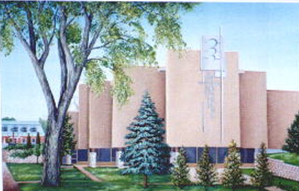     Les heures de bureau sont du mardi au vendredi de 8H À 14H                                                                                                   LE 19 MAI, 2024
		              	DIMANCHE DE LA PENTECÔTE B
                              UN SOUFFLE QUI CHANGE TOUTL’esprit de la pentecôte renouvelle la face de la terre et fait de nous des témoins privilégiés de l’action de dieu qui souffle sa vie en chacun et chacune de nous.
                           		  
                     Prêtre :Secrétaire :Concierge : Père Thierry Adjoumani Kouadio Père James Ameh Elaigwu Claire Fournier Marcel Doré